THÔNG BÁOVề việc lựa chọn doanh nghiệp thẩm định giá tài sảnNgân hàng TMCP Đầu tư và Phát triển Việt Nam - Chi nhánh Đại La (BIDV Đại La) thông báo lựa chọn doanh nghiệp thẩm định giá tài sản đối với Công ty TNHH Dịch vụ Dệt may Thuận Phát như sau:Thông tin tài sảnQuyền sử dụng đất và tài sản gắn liền với đất tại Khu Thị Độc, Thị trấn Hưng Hà, huyện Hưng Hà, tỉnh Thái Bình theo Giấy chứng nhận số BG 043393 do UBND huyện Hưng Hà cấp ngày 06/09/2012, diện tích: 204,0 m2.Quyền sử dụng đất tại thôn Yên Thái, xã Đông Yên, huyện Quốc Oai, Tp Hà Nội theo Giấy chứng nhận số AH 496132 do UBND Huyện Quốc Oai cấp ngày 03/12/2007; diện tích: 323 m2.Quyền sử dụng đất tại Đội 2, thôn Yên Thái, xã Đông Yên, huyện Quốc Oai, Tp Hà Nội theo Giấy chứng nhận số BK 804132 do UBND Huyện Quốc Oai cấp ngày 26/12/2013; diện tích: 222,9 m2.Quyền sử dụng đất tại Thôn Vũ Đông, xã Hồng Lĩnh, huyện Hưng Hà, tỉnh Thái Bình theo Giấy chứng nhận số CE 404642 do UBND Huyện Hưng Hà cấp ngày 23/11/2016; diện tích: 102,3 m2.2. Thời hạn nộp hồ sơ: 03 ngày làm việc kể từ ngày đăng thông báo.Địa điểm nộp hồ sơ	- Ngân hàng TMCP Đầu tư và Phát triển Việt Nam - Chi nhánh Đại La, Phòng Quản lý rủi ro. Địa chỉ: Từ tầng 1 đến tầng 5, 1B Yết Kiêu, Phường Trần Hưng Đạo, Quận Hoàn Kiếm, TP Hà Nội.	- Mọi vấn đề xin liên hệ: Bà Phạm Thị Thanh Hòa (SĐT: 0936 130 696, Email: hoaptt3@bidv.com.vn).4. Tiêu chí lựa chọn- Doanh nghiệp được lựa chọn phải thuộc Danh sách công khai doanh nghiệp thẩm định giá đủ điều kiện hoạt động thẩm định giá của Bộ Tài chính.- Doanh nghiệp thẩm định giá được lựa chọn không thuộc trường hợp không được thẩm định giá theo quy định của Luật giá và các văn bản hướng dẫn thi hành.5. Hồ sơ đăng ký bao gồm-  Hồ sơ pháp lý doanh nghiệp.-  Bản mô tả năng lực, kinh nghiệm. - Thư chào giá, các cam kết khác của doanh nghiệp thẩm định giá tài sản (nếu có).* Lưu ý:- Hồ sơ đăng ký mặc nhiên hết hiệu lực trong trường hợp doanh nghiệp thẩm định giá không được thẩm định giá theo quy định của pháp luật.- BIDV Đại La sẽ có văn bản thông báo kết quả cho doanh nghiệp thẩm định giá được lựa chọn, những đơn vị không được thông báo kết quả được hiểu là không được lựa chọn và BIDV Đại La không hoàn trả hồ sơ với những đơn vị không được lựa chọn.Thời hạn nộp hồ sơ trực tiếp là 07 ngày kể từ ngày thông báo (hồ sơ nộp theo đường bưu điện được tính theo dấu bưu điện, với điều kiện BIDV Đại La phải nhận được trong thời hạn 10 ngày kể từ ngày thông báo).1. Thông tin về khách hàng-	Tên khách hàng: Công ty cổ phần đầu tư và bán lẻ BT  -	Địa chỉ: Lô GD2-15 Cụm Công nghiệp Ngọc Hồi, Thanh Trì, Hà Nội-	Người đại diện theo pháp luật: Bà Nguyễn Thị Viên - Chức vụ: Tổng Giám đốc -	Hoạt động kinh doanh chính: Mua bán, sản xuất hóa mỹ phẩm, xà phòng, chất tẩy rửa, làm bóng và chế phẩm vệ sinh; Mua bán các mặt hàng nông sản, thực phẩm tươi sống, thực phẩm đông lạnh, đường và các loại gia vị; Mua bán, sản xuất thực phẩm và đồ uống; Mua bán, sản xuất tã lót, đồ chơi trẻ em.-	Mã số doanh nghiệp: 0101408123 do Phòng Đăng ký kinh doanh số 01 - Sở Kế hoạch đầu tư Thành phố Hà Nội cấp, đăng ký lần đầu ngày 22/09/2003, đăng ký thay đổi lần thứ 19 ngày 28/10/2019.2. Thông tin về khoản vay	-  Tổng dư nợ của khách hàng đến hết ngày 23/02/2021 là: 214.410.792.059 đồng, Trong đó:+ Dư nợ gốc: 187.466.835.107 đồng (Dư nợ gốc quá hạn: 187.466.835.107 đồng)+ Dư nợ lãi: 19.545.335.075 đồng+ Phí phạt nợ quá hạn: 7.398.621.878 đồng.+ Số ngày quá hạn gốc / lãi lớn nhất: 488 ngày-  Tổng dư nợ của khách hàng đến hết ngày 30/4/2021 là:  213,535,964,033 đồng, Trong đó:+ Dư nợ gốc: 187,409,835,107 đồng (Dư nợ gốc quá hạn: 187.466.835.107 đồng)+ Dư nợ lãi: 18,995,932,677 đồng+ Phí phạt nợ quá hạn: 7,130,196,250 đồng.             4,965,860,905  + Số ngày quá hạn gốc / lãi lớn nhất: 554 ngày+ Khoản nợ đã được BIDV sử dụng dự phòng để XLRR tháng 12/2020.-  Hiện trạng, giá trị định giá tài sản bảo đảm cho khoản vay:2. Thời hạn nộp hồ sơ:Thời hạn nộp hồ sơ trực tiếp là 07 ngày kể từ ngày thông báo (hồ sơ nộp theo đường bưu điện được tính theo dấu bưu điện, với điều kiện BIDV Đại La phải nhận được trong thời hạn 10 ngày kể từ ngày thông báo).3. Địa điểm nộp hồ sơ:- Ngân hàng TMCP Đầu tư và Phát triển Việt Nam – Chi nhánh Đại La, Phòng Quản lý rủi ro, Địa chỉ: Từ tầng 1 đến tầng 5, 1B Yết Kiêu, Phường Trần Hưng Đạo, Quận Hoàn Kiếm, TP Hà Nội.- Đầu mối liên hệ: Ông: Đặng Trường Giang (Email: giangdt@bidv.com.vn; SĐT: 0912348178).4. Tiêu chí lựa chọn:- Doanh nghiệp được lựa chọn phải thuộc Danh sách công khai doanh nghiệp thẩm định giá đủ điều kiện hoạt động thẩm định giá của Bộ Tài chính.- Doanh nghiệp thẩm định giá được lựa chọn không thuộc trường hợp không được thẩm định giá theo quy định của Luật giá và các văn bản hướng dẫn thi hành.5. Hồ sơ đăng ký bao gồm:- Hồ sơ pháp lý doanh nghiệp.- Bản mô tả năng lực, kinh nghiệm.- Thư chào giá, các cam kết khác của doanh nghiệp thẩm định giá (nếu có).- … (các tài liệu khác theo yêu cầu của Đơn vị)* Lưu ý:- Hồ sơ đăng ký mặc nhiên hết hiệu lực trong trường hợp doanh nghiệp thẩm định giá không được thẩm định giá theo quy định của pháp luật.- BIDV Đại La sẽ có văn bản thông báo kết quả cho doanh nghiệp thẩm định giá được lựa chọn, những đơn vị không được thông báo kết quả được hiểu là không được lựa chọn, BIDV … không hoàn trả hồ sơ với những đơn vị không được lựa chọn.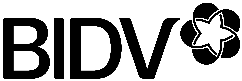 NGÂN HÀNG TMCP ĐẦU TƯVÀ PHÁT TRIỂN VIỆT NAMCHI NHÁNH ĐẠI LASố:          /TB-BIDV.ĐLACỘNG HÒA XÃ HỘI CHỦ NGHĨA VIỆT NAMĐộc lập - Tự do - Hạnh phúcHà Nội,  ngày 15 tháng 09 năm 2022Nơi nhận (…..bản):-  Đăng trên website BIDV;-  Giám đốc CN (để b/c);-  TTXLN (để b/c);-  PGD Tôn Đức Thắng (để phối hợp);-  Lưu: VT, QLRR.              KT. GIÁM ĐỐCPHÓ GIÁM ĐỐCNguyễn Ngọc AnhSttMô tả tài sảnGiá trị định giá gần nhất (triệu đồng)Hiện trạng tài sảnTình trạng pháp lý tài sảnMối quan hệ của chủ tài sản1Xe ô tô Toyota Innova, màu bạc, sản xuất năm 2016 tại Việt Nam, bks: 30E-360.39, GCN đăng ký xe ô tô số 292023 do Công an Hà Nội cấp ngày 18/08/2016 cho Công ty CP đầu tư và bán lẻ BT399Xe hiện vẫn còn, sử dụng tốt, nhìn bên ngoài còn khá đẹp, đang được khách hàng sử dụng hàng ngày phục vụ hoạt động kinh doanh-Đã ký HĐTC qua công chứng-Đã đăng ký GDBĐ-Biên bản làm việc ngày 21/03/2018 có điểu khoản thu giữ tài sản theo NQ422QSH căn hộ số CP333461, diện tích 45,2 m2, địa chỉ: Căn hộ chung cư số 303 nhà CT2 khu di dân GPMB tại ao Hoàng Cầu - Đồng Đa - Hà Nội, thuộc sở hữu của bà Nguyễn Thị Viên1.100Căn hộ chung cư, còn khá đẹp, sử dụng tốt, hiện đang cho thuê để ở-Đã ký HĐTC qua công chứng-Đã đăng ký GDBĐ-HĐTC đã có điều khoản được phép thu giữ tài sản theo NQ42Bà Viên là Chủ tịch kiêm TGĐ Cty BT3QSH căn hộ số CP333469, diện tích 45,2 m2, địa chỉ: Căn hộ chung cư số 403 nhà CT2 khu di dân GPMB tại ao Hoàng Cầu - Đồng Đa - Hà Nội, thuộc sở hữu của bà Nguyễn Thị Viên1.100Căn hộ chung cư, còn khá đẹp, sử dụng tốt, hiện đang cho thuê để ở-Đã ký HĐTC qua công chứng-Đã đăng ký GDBĐ-HĐTC đã có điều khoản được phép thu giữ tài sản theo NQ42Bà Viên là Chủ tịch Cty BT4QSD đất số 10101114032, diện tích 43m2, địa chỉ: Số 3 ngõ Y Vạn Phúc - Kim Mã - Ba Đình - Hà Nội, thuộc sở hữu của bà Nguyễn Thị Viên2.193Nhà đất, trong ngõ nhỏ, ngách vào nhà rất nhỏ 1 xe máy đi vào khó khăn.Nhà 4 tầng đã cũ, đã xuống cấp, hiện đang ngăn phòng cho sinh viên, công nhân thuê để ở.-Đã ký HĐTC qua công chứng-Đã đăng ký GDBĐ-Đã ký Biên bản định giá có điều khoản được phép thu giữ tài sản theo NQ42Bà Viên là Chủ tịch Cty BT5QSD đất số 10107410912, diện tích 51 m2, địa chỉ: Số 12C Tổ 60 - phường Tương Mai - Hai Bà Trưng - Hà Nội, thuộc sở hữu của ông Nguyễn Thanh Quang và bà Đào Kim Hoa2.988Nhà cấp 4 rất cũ, xuống cấp, hiện đang để không có người ở.-Đã ký HĐTC qua công chứng-Đã đăng ký GDBĐ-Đã ký Biên bản định giá có điều khoản được phép thu giữ tài sản theo NQ42 Ông Nguyễn Thanh Quang là cháu họ bà Viên – Chủ tịch kiêm TGĐ CTy BT6QSD đất số AD 611160, diện tích 73 m2, địa chỉ: Số 8 ngõ 462 - Bạch Đằng - Chương Dương - Hoàn Kiếm - Hà Nội, thuộc sở hữu của ông Nguyễn Thế Kỷ và bà Ngô Thị Phượng5.986Nhà 3,5 tầng xây đã lâu năm tuy nhiên còn khá kiên cố, hiện đang để không (cho người nước ngoài thuê nhưng do dịch bệnh chưa sang được)-Đã ký HĐTC qua công chứng-Đã đăng ký GDBĐ-Đã ký Biên bản định giá có điều khoản được phép thu giữ tài sản theo NQ42Ông Nguyễn Thế Kỷ là cháu họ bà Viên – Chủ tịch kiêm TGĐ CTy BT7QSD đất số 010103565603680, diện tích 31,5 m2, địa chỉ: Số 62 ngõ Trại Cá - p. Trương Định - q. Hai Bà Trưng - Hà Nội, thuộc sở hữu của ông Trần Anh Đức và bà Nguyễn Hồng Diệp1.990Nhà 3,5 tầng xây đã lâu năm tuy nhiên còn khá kiên cố, hiện đang cho thuê để bán hàng và để ở-Đã ký HĐTC qua công chứng-Đã đăng ký GDBĐ-HĐTC đã có điều khoản được phép thu giữ tài sản theo NQ42Ông Trần Anh Đức là cháu họ bà Viên – Chủ tịch kiêm TGĐ CTy BT8QSD đất số 010103565603680, diện tích 30,7 m2, địa chỉ: Số 64 phố Hàng Than - p. Trung Trực - q. Ba Đình - Hà Nội, thuộc sở hữu của ông Nguyễn Thanh Quang và bà Đào Thị Kim Hoa2.192Tài sản bao gồm 2 phần:- 11.9m2 nhà đất mặt phố Hàng Than, nhà 2 tầng cũ, hiện đang cho thuê cửa hàng photocopy- 18.8m2 tài sản ở trong ngách của ngõ 64, nhà cấp 4 đổ nát, hiện đang bỏ hoang.-Đã ký HĐTC qua công chứng-Đã đăng ký GDBĐ-Biên bản làm việc ngày 21/03/2018 có điểu khoản thu giữ tài sản theo NQ42Ông Nguyễn Thanh Quang là cháu họ bà Viên – Chủ tịch kiêm TGĐ CTy BT9QSD đất số 010501564100373, diện tích 22,6 m2, địa chỉ: 98A Trần Hưng Đạo - p. Cửa Nam - q. Hoàn Kiếm - Hà Nội, thuộc sở hữu của bà Nguyễn Thị Viên2.106,32Nhà đất trong ngõ 98A Trần Hưng Đạo, hiện đang bỏ không chờ giải tỏa làm đường trước nhà, dự kiến sau khi làm đường xong giá trị tài sản sẽ tăng lên do vị trí mới ở mặt đường Trần Hưng Đạo-Đã ký HĐTC qua công chứng-Đã đăng ký GDBĐ-Biên bản làm việc ngày 21/03/2018 có điểu khoản thu giữ tài sản theo NQ42Bà Viên là Chủ tịch kiêm TGĐ Cty BT10QSD đất số BV157597, diện tích 21,4 m2, địa chỉ: 98A Trần Hưng Đạo - p. Cửa Nam - q. Hoàn Kiếm - Hà Nội, thuộc sở hữu của ông Đỗ Tấn Bình và bà Phạm Thị Hồng Điệp1.994,48Nhà đất trong ngõ 98A Trần Hưng Đạo, hiện đang bỏ không chờ giải tỏa làm đường trước nhà, dự kiến sau khi làm đường xong giá trị tài sản sẽ tăng lên do vị trí mới sát mặt đường Trần Hưng Đạo-Đã ký HĐTC qua công chứng-Đã đăng ký GDBĐ-Biên bản làm việc ngày 21/03/2018 có điểu khoản thu giữ tài sản theo NQ42Ông Đỗ Tấn Bình là con trai Bà Viên và là cổ đông lớn của Cty BT11QSD đất số 010715598105647, diện tích 36,5 m2, địa chỉ: Số 2 nhà 10 TT 51 Cẩm Hội - phường Đông Mác - quận Hai Bà Trưng - Hà Nội, thuộc sở hữu của ông Nguyễn Thành Chung và bà Hoàng Thị Phương Hoa 3.211Nhà trong ngõ Cẩm Hội, nhà xây 4.5 tầng xây dựng kiên cố, hiện chủ tài sản đang ở.-Đã ký HĐTC qua công chứng-Đã đăng ký GDBĐ-Đã ký Biên bản định giá có điều khoản được phép thu giữ tài sản theo NQ42Ông Nguyễn Thành Chung là cháu họ bà Viên – Chủ tịch kiêm TGĐ CTy BT12QSH căn hộ số CB592291, diện tích 94,8 m2, địa chỉ: Căn hộ chung cư số 401 Tầng 4 Nhà T18 KĐT Vinhomes Times City - p. Mai Động - q. Hoàng Mai - Hà Nội, thuộc sở hữu của ông Đỗ Tấn Bình và bà Phạm Thị Hồng Điệp 2.875Căn hộ 401 Tầng 4 Nhà T18 KĐT Vinhomes Times City, xây dựng kiên cố, sang trọng, hiện tại bà Viên (mẹ ông Đỗ Tấn Bình – chủ tài sản) đang ở.-Đã ký HĐTC qua công chứng-Đã đăng ký GDBĐ-Đã ký Biên bản định giá có điều khoản được phép thu giữ tài sản theo NQ4213QSH căn hộ số CB592297, diện tích 114,1 m2, địa chỉ: Căn hộ chung cư số 12A04 Nhà T18 KĐT Vinhomes Times City - p. Mai Động - q. Hoàng Mai - Hà Nội, thuộc sở hữu của ông Đỗ Tấn Bình và bà Phạm Thị Hồng Điệp3.461Căn hộ 12A04 Nhà T18 KĐT Vinhomes Times City, xây dựng kiên cố, sang trọng, hiện chủ tài sản đang ở.-Đã ký HĐTC qua công chứng-Đã đăng ký GDBĐ-Đã ký Biên bản định giá có điều khoản được phép thu giữ tài sản theo NQ42Ông Đỗ Tấn Bình là con trai Bà Viên và là cổ đông lớn của Cty BT14- QSD đất số AĐ 692282 diện tích 474 m2 địa chỉ: Thửa đất GD2-14 Cụm công nghiệp Ngọc Hồi, Thanh Trì, Hà Nội, thuộc sở hữu của: Công ty TNHH dịch vụ và thương mại Hoàng Hải Anh.- QSD đất số AĐ 692138 diện tích 450,3 m2 , địa chỉ: Thửa đất GD2-15 Cụm công nghiệp Ngọc Hồi, Thanh Trì, Hà Nội, thuộc sở hữu của: Công ty CP đầu tư và bán lẻ BT 17.605Nhà 4 tầng, diện tích lớn, vị trí đẹp 2 mặt đường Cụm công nghiệp Ngọc Hồi, ở gần đường Ngọc Hồi. Hiện tại 1 phần tầng 1 đang cho thuê bán hàng café, 1 phần tầng 2 cho thuê hàng Karaoke, còn lại là văn phòng làm việc và kho chứa hàng của Công ty BT và Công ty Thaipro-Đã ký HĐTC qua công chứng-Đã đăng ký GDBĐ-Biên bản làm việc ngày 21/03/2018 có điểu khoản thu giữ tài sản theo NQ42Công ty TNHH dịch vụ và thương mại Hoàng Hải Anh là Công ty có vốn góp của ông Nguyễn Thành Chung (cháu họ bà Viên)Tổng cộng giá trị tài sản49.200,8Nơi nhận:- Đăng trên website;- Lưu: VT, QLRRGIÁM ĐỐC